Екібастұз қаласы білім бөлімінің дене шынықтыру-сауықтыру үлгісіндегі  №18 «Гномик» бөбектер бақшасы коммуналдық мемлекеттік қазыналық кәсіпорныОрганизованная учебная деятельность в старшей группе(4года):« В подводном мире »Область: познание, коммуникация, творчество, здоровье, социум. Составила: Мирошниченко И.А.-2020 г.Цель: познакомить детей с морскими обитателями и их средой.Задачи: формировать умение выделять свойства геометрических фигур, используя карточки-схемы, определять размер, форму, цвет предмета, учить выкладывать символы слева на право,-формировать интерес к познавательной деятельности в окружающем мире, среда обитания морских жителей, растения моря, определять на вкус  морскую воду, запах ламинарии, объяснить полезные свойства соленой воды, ее применение в медицине, закреплять названия морских обитателей.-используя алгоритм лепки, закреплять прием раскатывания между ладонями прямыми движениями, расплющивать, использовать в работе стеку, формировать эстетический вкус на основе изображения предмета (осьминога)-развивать умение двигаться в заданном направлении, развивать речь детей, учить отвечать полными предложениями, мышление, память.-воспитывать добрые чувства, любознательность.Полилингвальный компонент: осьминог- сегiзаяқ-  octopus,  рыба- балық- fish море- теңiз- seaОборудование: фланелеграф на каждого ребенка, фишки, геометрические фигуры, карточки-схемы, пластилин, салфетки, стека, дощечки для лепки, заготовки осьминога, схема-алгоритм лепки, стаканчики с соленой водой, морская соль, салфетка,  стаканчики с  маслом ламинарии, трубочки, ракушки разной формы, фонограмма «Звуки моря», схема – обобщение, фишки для рефлексии, картинки для проектора ( капелька, море, осьминог).Здоровьесберегающее: массаж «Осьминожки», аромотерапия, офтальмологическая пауза, релаксация.Круг «Улыбка».Дети в кругу, рассматривают картинку-  капелька(слайд).-Что это? Если воды больше, что будет? (Ручеек, речка). А если воды еще больше? (море), (слайд)-Кто живет в море? Какие морские обитатели? На экране осьминог(слайд).-Посмотрите, к нам в гости приплыл осьминожка, но почему-то ему одиноко, как мы можем помочь ему? (сделать друзей) -Давайте сделаем ему друзей и узнаем о морской воде.Дети расходятся по трем  центрам. На груди у детей прикреплены эмблемы: рыбка, морской конек, морская звезда. В каждом центре занимаются по пять минут, затем переходят в другие центры, по звонку колокольчика.1 -Центр - Познание.     А) 1 уровень - по картинке определяют размер, форму тела, цвет рыбы, выкладывают схему  при помощи символов.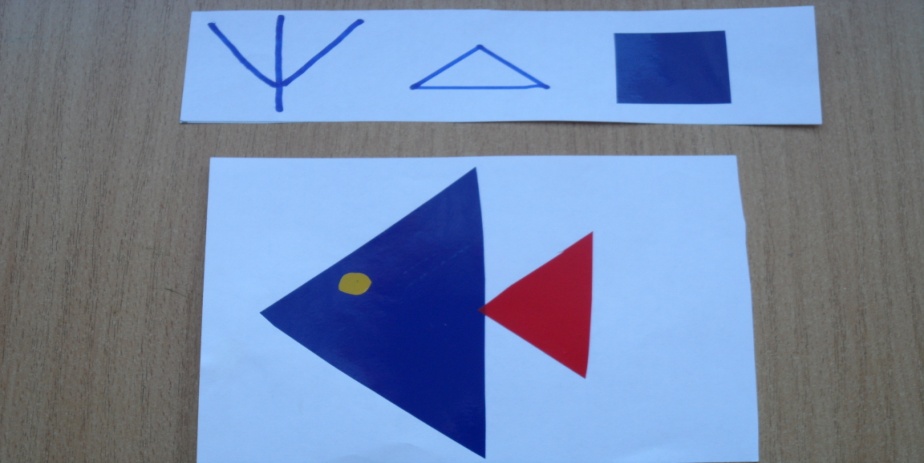      Б) 2 уровень – по схеме выкладывают рыбку из геометрических фигур.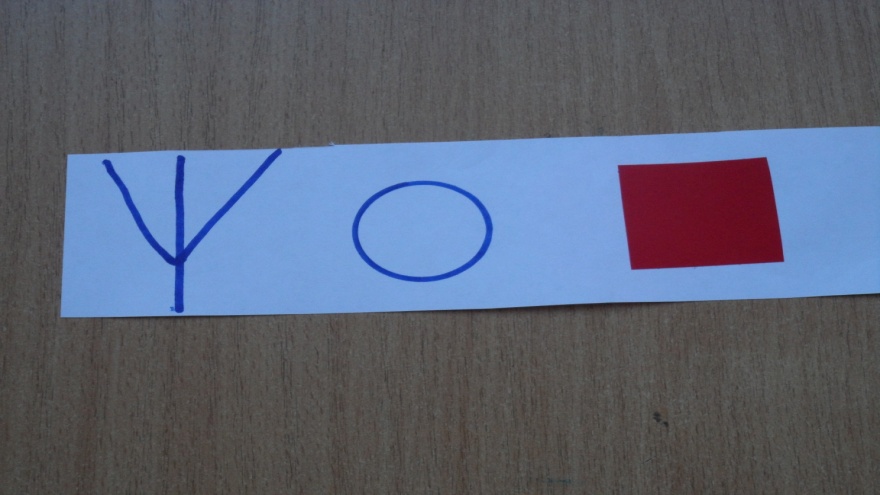 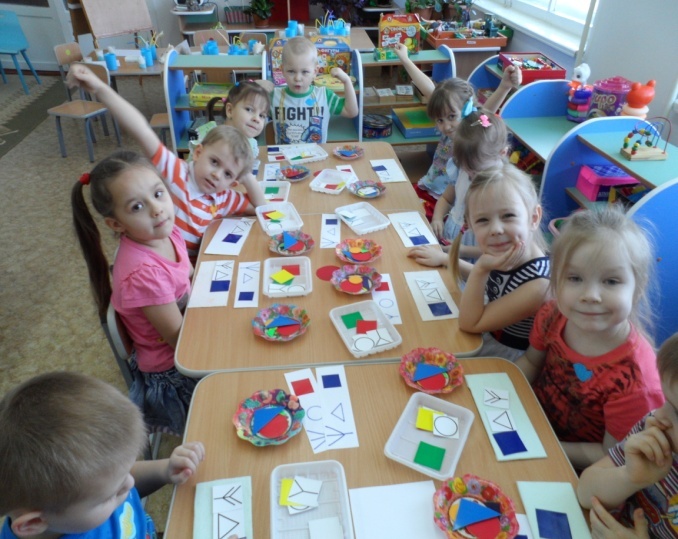 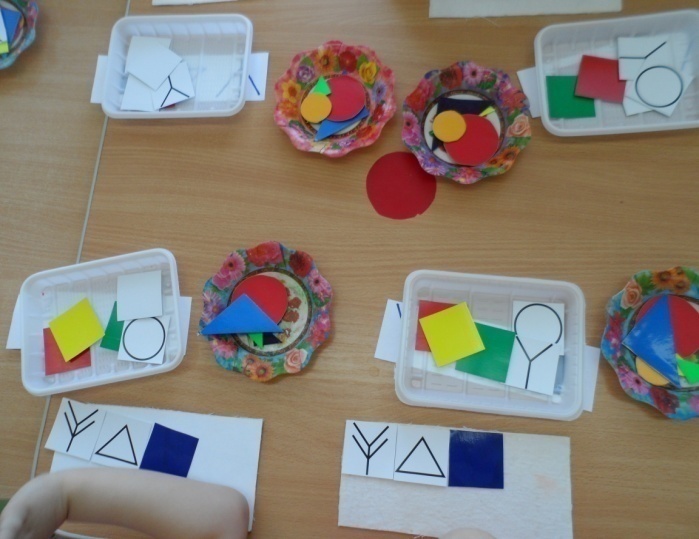 2- Центр- Творчество.Осьминожик - по алгоритму дети делят пластилин на четыре части, скатывают столбики и прикрепляют к заготовкам, изготавливают осьминога. 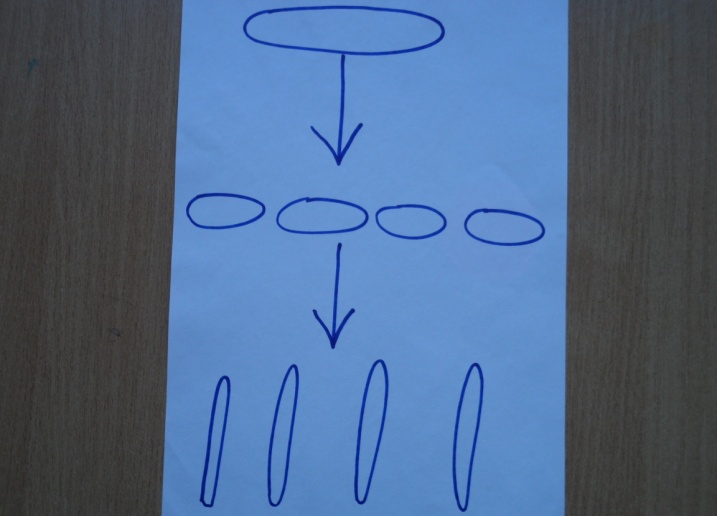 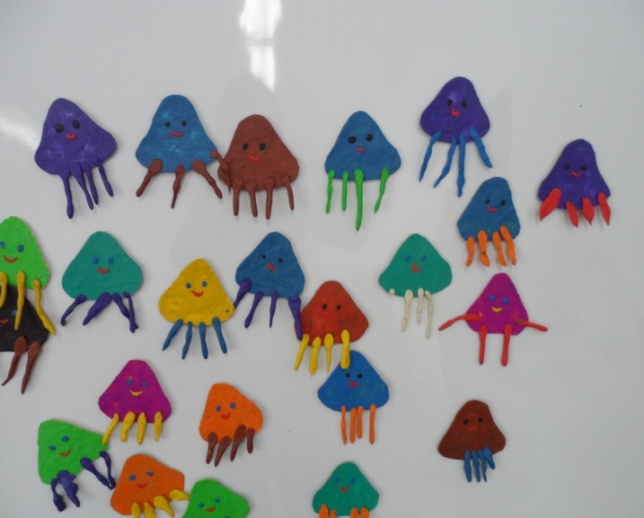 3 -Центр – экспериментальный-В море живет много морских обитателей, а растения в море есть или нет? Как они называются? (водоросли). Показываю картинку ламинарии ( водоросли).-Это ламинария, она растет в море и очень полезна, ее можно есть, в ней много витаминов, а ее масло оздоравливает наше тело. Почувствуйте запах ламинарии, попробуйте на вкус.Дети нюхают в маленьких стаканчиках  масло ламинарии, пробуют на вкус.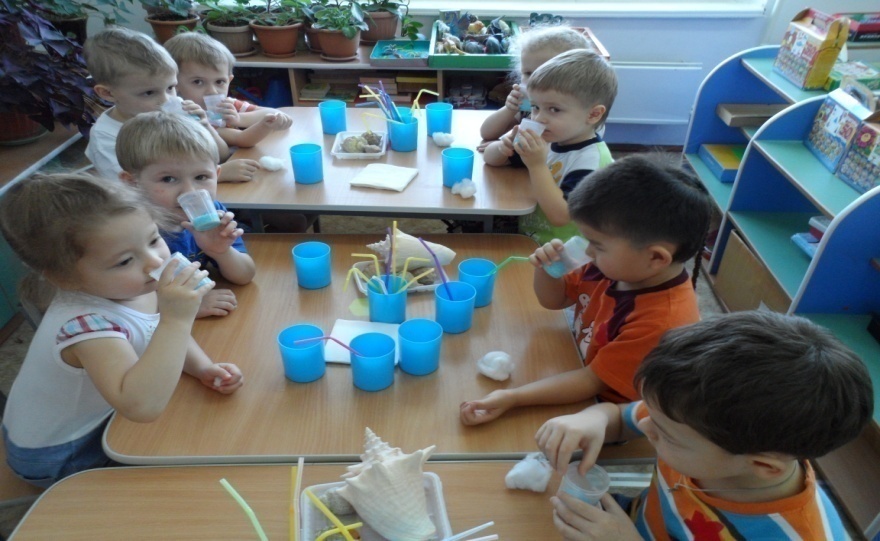 -А теперь давайте узнаем, какая по вкусу морская вода. Определяют на вкус морскую воду, рассматривают морскую соль.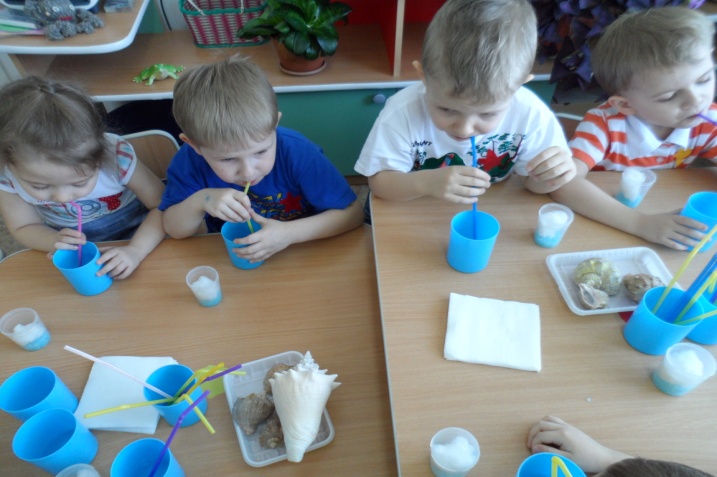 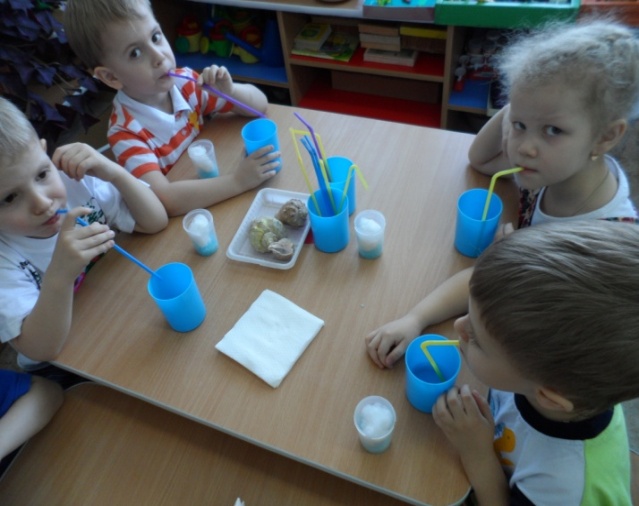 -Соленая вода хорошо лечит, ею  можно промывать ранки, полоскать горло, промывать нос. -А еще в море есть морские раковины, они разного размера и формы говорят,  если их приложить к уху можно услышать шум моря.Прикладывают раковину к уху, слушают.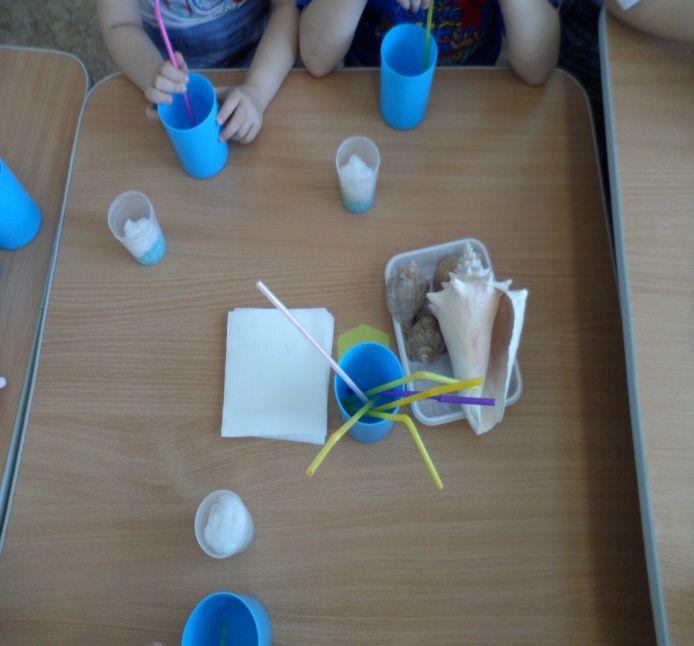 -Мы  сегодня проделали большой путь, чтобы помочь осьминогу, посмотрите, как много теперь у него  друзей, (рассматривают свои поделки).А теперь давайте  покажем нашему осьминогу, как  мы можем его еще нарисовать.Массаж «Осьминожик».Дети стоят в кругу друг за другом, пальцем прижимают к спине, выполняют движения:-Палка, палка, огуречек, вот и вышел человечек.А теперь добавим ножек, получился осьминожик.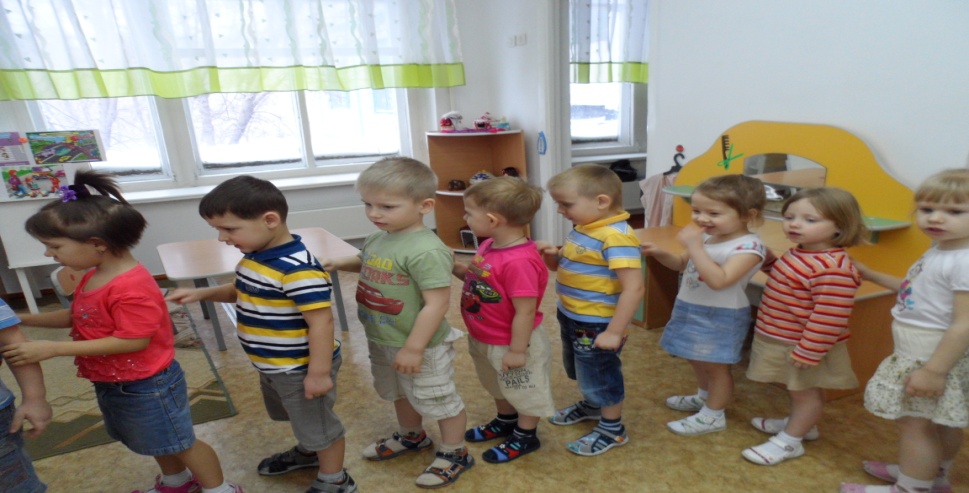 После массажа, дети сели в круг по-турецки. Рассматривают схему –закрепление.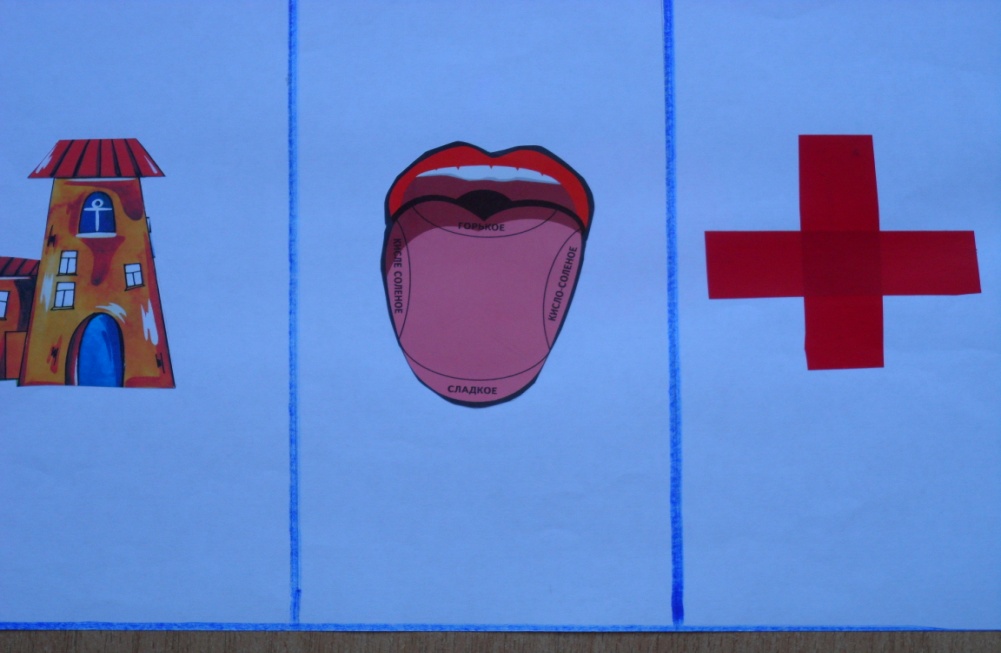 -Что мы узнали о морской воде?-Для кого море является домом? Какая на вкус морская вода? Как ею можно лечиться?Релаксация «У моря»- звучит шум моря, дети слушают, закрыв глаза. (звучит фонограмма) Рефлексия: дельфин и морской еж (дети выкладывают на экране фигурки, дельфин и морской еж, дельфин – кому все удалось, морской еж – у кого были трудности).